Ventures Officers Association 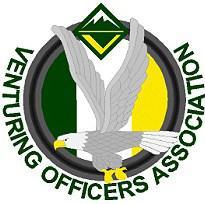 Meeting Minutes First Meeting in JanuaryAttendees Youth:TJ Laquidara, President  Josh R. VP of TrainingLarry D. Historian Jadah F. Secretary Adults:Ashly FriesenOfficers’ Discussion: Lead by TJ LaquidaraIntro: Starting at 7:07pmTopics: Decision for finalizing the dates and reservation for a campsite at Goldhead, and food/catering. Kodiak staff responsibilities. To be sent out along with syllabus to all staff members. University of scouting needs a VOA board, final touches, and should be presented at January 17th meeting. Fundraising by reselling patches & pie.January 17th Secret Santa, bring a gift. The End: Conclusion 8:17pmEvents and Upcoming Activities Kodiak:Budget doneLeaders guide doneFlyer doneRegistration is not up Acquiring and talking to Aquatics and cope directors. Did get response from Cavers.Nothing from Black Powder PeopleGauntlet is together, but lacks materials


*Important notes should be that it takes 1 hour and 30 minutes to drive to cave there and back. *

Josh Homework:Send out materials list by Saturday January 6th (Ashly, Leann, Eli)Syllabus and staff assignments our to all VOA members.Kayak capture the flag (need aquatics director, and qualified adult life guard.)
Spring VSW 2018 Day 
Goldhead State Park, booked for Memorial weekend. We have two campsites, and can hold up to 50 people total. (Primitive camp, showers, huge group. 25 per area.)

Ranger programs, RV boot camp, no dining hall but activity hall,
Problems running into Prom, graduation, and Memorial Day.Date decisions:Memorial Day #1st choice
Camporee #2nd choiceFood:Talk about cooking on cook stoves.
Willis if not the first weekend of May.
Other objectives for VSW that still need to be done:
TJ budget
Jadah and TJ flyer
Once date locked call John Willis (Food)Training Event 21st Training event April 21st

@ Echockotee
Josh and TJ need to create a schedule, budget, and Put up flyer.

BEFORE NEXT MEETING JAN 17thThe Website by Janet B.  http://www.nfcvoa.org/voa-officers  Issues with the website include:Upcoming events contains unknown things, ie. Unknown dates, costs, times, and locations which makes it hard to put up distinct /direct notes! Please get all concrete information to Janet ASAP
Email Leann what should be put on Council website deadline Tuesday Dec. 7.

-proposed changing our Bylaws to Nationals. - tabled until more Officers are present. Two meetings until Kodiak-

Bring bylaw proposition to next meeting.Send Janet minutes to post on NFCVOA website for other crews to view. Page added for minutes. Added scheduling stuff. We need people to share and like for the word to get around. Finances and fundraisers

Re-sell patches! Bring patches to events and sell them for $2.Use to find VOA training so officers know what they are doing. AKA sending them to NYLT and NAYLE

Jelly bean jar

Pie face (put a dollar towards the person you want to pie.)
Potential Pie-ies Josh, TJ, Jadah, Ashly.

Fundraiser money should also go towards scholarships for venturing participants.
Start a form for them to sign up for. Can pay for their VSW, or their training day fees. 
Larry Historian: University of ScoutingAll pictures have been printed. Just need time to put them on the board in a creative way. 

Deadline Friday 12th for completed Board. 
Bring it finished to next meeting on 17th.

Larry has not worked on yearbook
Yearbooks cost less the more we buy: plan for 30
2017-2018ish. Takes 2 weeks to makeFurther Discussion Conference call Calendar Advisors MinuteCouncil Service of Venturing Excellence

Advertise for Venturing Fest and the contingent. Put on website and Facebook page.

Provide the Area the dates and flyers for all our events.

Help promote your VOA position so that other people can run and take over. Invite them to meetings, let them see you work. Show them what you’ve learned.

Name:Jadah Foltz, Secretary Next meeting:, 7-8:30pm, Library Staff:Classes:Activity:TJCommunication GauntletJadahStages of team developmentKayakingRickyInclusivenessCOPE Course LawrenceEthicalBlack PowderJoshService leadership (service project)Caving
